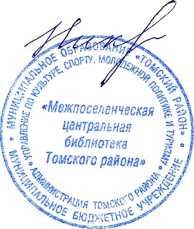 СЕЛЯНИНОВОЙДАРИНЕ